Економско – трговинска школаПараћинПОРТФОЛИОпрофесионалног развоја наставникаНаставник: 	Славољуб СимићРадно место: 	Наставник информатикеПараћин, школска 2014/2015. годинаСадржајРадна биографија	3Обавезно стручно усавршавање	4Акредитовани програми стручног усавршавања	4Акредитовани стручни скупови, летње и зимске школе	4Реализатор акредитованих програма стручног усавршавања	4Остали облици стручног усавршавања	5Неакредитовани семинари, обуке, конференције и стручни скупови	5Учешће у пројектима	5Објављени радови, чланци, књиге, аутор, коаутор	5Чланство у домаћим, међународним и стручним организацијама	5Похвале, награде, студијске посете...	5Материјали – примери добре праксе	6Лична професионална филозофија	7Процена компетенција (самопроцена ефеката рада)	8ГОДИШЊИ ЛИЧНИ ПЛАН  ПРОФЕСИОНАЛНОГ РАЗВОЈА	9ЗА                 /            ГОД.	9ИЗВЕШТАЈ О СТРУЧНОМ УСАВРШАВАЊУ И НАПРЕДОВАЊУ	10Радна биографијаОбавезно стручно усавршавањеОстали облици стручног усавршавањаЛична професионална филозофијаУ свакодневном раду са ученицима, трудим се да савесно обављам свој посао. То подразумева поштовање наставних планова и програма, примену различитих метода и наставних материјала у настави, прилагођавање предавања према потребама и могућностима ученика, примену савремене веб технологије.Трудим се да сва моја предавања воде ка стицању функционалих знања. Примери су актуелни и повезани са практичним захтевима, зависно од потреба образовног профила.Поред основног циља, стицање знања, код ученика развијам и друге вештине: ефикасност, професионалност, управљање временом,...тј. све што је потребно за даље образовање или будуће запошљавање и захтеве послодаваца.Моја школа је у сталном развоју, а ја свој допринос дајем активним учешћем у раду Актива за самовредновање и развојно планирање у школи.Процена компетенција (самопроцена ефеката рада)Просечна оцена компетентности: 4.89Стручно усавршавање у установиСтручно усавршавање ван установеОПШТИ ПОДАЦИОПШТИ ПОДАЦИОПШТИ ПОДАЦИ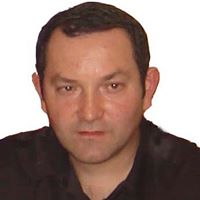 Славољуб СимићРођена: 15.02.1972.Адреса становања: Дреновац 35257Телефон: Мобилни телефон:Email: slavoljubpn@gmail.com
Славољуб СимићРођена: 15.02.1972.Адреса становања: Дреновац 35257Телефон: Мобилни телефон:Email: slavoljubpn@gmail.com
РАДНО ИСКУСТВОРАДНО ИСКУСТВОРАДНО ИСКУСТВО2002 - данас2002 - данасНаставник рачунарства и информатикеЕкономско – трговинска школа ПараћинИспит за лиценцуИспит за лиценцуПоложен 30.09.2004. године ОБРАЗОВАЊЕОБРАЗОВАЊЕОБРАЗОВАЊЕ1998.1998.Дипломирани инжењер електротехникеЕлектронски факултет, НишВЕШТИНЕВЕШТИНЕВЕШТИНЕМатерњи језик:Матерњи језик:СрпскиСтрани језик:Страни језик:Енглески  (довољно за сналажење)Руски  (довољно за сналажење)Рад на рачунару:Рад на рачунару:ДаВозачка дозвола:Возачка дозвола:Б категоријаАкредитовани програми стручног усавршавањаАкредитовани програми стручног усавршавањаАкредитовани програми стручног усавршавањаАкредитовани програми стручног усавршавањаАкредитовани програми стручног усавршавањаАкредитовани програми стручног усавршавањаАкредитовани програми стручног усавршавањаБРНАЗИВ ПРОГРАМАИНСТИТУЦИЈАМЕСТО,ДАТУМК / ПТИПКАТ. БРАКР.БР.БОД1.Изградња тима и вештина комуникацијеМПСПараћин28.-30.11.2003.228-2003162.Активно оријентисана наставаГТЗ, ДОСИТЕЈПараћин01.05.2003. до ...963.Обука за наставнике у огледним одељењимљаМПС, ГОПАПрограм реформе средњег стручног образовањаПараћин10.03..-29.09.2007.604.Сигурност рачунарских мрежаЕлектронски факултет НишНиш01.10.-01.12.2007.Изборни055-2007155.Одржавање школске рачунарске мрежеРачунарска гимназија БеоградНиш24.11.-25.11.2007.Обавезан071-2007166.Формирање, управљање и одржавање школског рачунарског системаИстраживачка станица ПетницаПетница20.04.-23.04.2008.Обавезан451-02-05127 / 2006-06247.Основе активно оријентисане наставеУдружење наставника „ВЕТ Форум“ - УжицеПараћин30-31.08.2011.Обавезан19-2010/11168.Методе активно оријентисане наставеУдружење наставника „ВЕТ Форум“ - УжицеПараћин01-02.10.2011.Обавезан153-2011/12169.Како радити са родитељимаПрва техничка школа у КрагујевцуПараћин10-11.01.2012.Обавезан524-2011/121610.Писање и управљање пројектимаУниверзитет МетрополитанБеоградПараћин14-16.12.2013.ЗУОВ860-215 /20122411.Диференцирана наставаЦентар за стручно усавршавање ШабацПараћин31.01.2015.ЗУОВК3/П8468 14/15/16812.Самоорганизовано учењеУдружење наставника „ВЕТ Форум“ - УжицеПараћин25-26.06.2015.ЗУОВК2/П2449-660/20141613.Планирање активно оријентисане наставеУдружење наставника „ВЕТ Форум“ - УжицеПараћин02-03.07.2015.ЗУОВК2/П1449-659/20141614.Државни семинар Друштва матматичара СрбијеДМСБеоград ек.фак13-14.02.2016.ЗУОВК1440/201615УКУПНО БОДОВА:УКУПНО БОДОВА:УКУПНО БОДОВА:УКУПНО БОДОВА:УКУПНО БОДОВА:УКУПНО БОДОВА:Акредитовани стручни скупови, летње и зимске школеАкредитовани стручни скупови, летње и зимске школеАкредитовани стручни скупови, летње и зимске школеАкредитовани стручни скупови, летње и зимске школеАкредитовани стручни скупови, летње и зимске школеАкредитовани стручни скупови, летње и зимске школеАкредитовани стручни скупови, летње и зимске школеБРНАЗИВИНСТИТУЦИЈАМЕСТО,ДАТУМТРАЈАЊЕАКР.БР.БОД1.2.УКУПНО БОДОВА:УКУПНО БОДОВА:УКУПНО БОДОВА:УКУПНО БОДОВА:УКУПНО БОДОВА:УКУПНО БОДОВА:Реализатор акредитованих програма стручног усавршавањаРеализатор акредитованих програма стручног усавршавањаРеализатор акредитованих програма стручног усавршавањаРеализатор акредитованих програма стручног усавршавањаРеализатор акредитованих програма стручног усавршавањаРеализатор акредитованих програма стручног усавршавањаБРНАЗИВ и начин учествовањаИНСТИТУЦИЈАГОДИНА АКРЕДИТАЦИЈЕТРАЈАЊЕАКР.БР.1.2.Неакредитовани семинари, обуке, конференције и стручни скуповиНеакредитовани семинари, обуке, конференције и стручни скуповиНеакредитовани семинари, обуке, конференције и стручни скуповиНеакредитовани семинари, обуке, конференције и стручни скуповиБРОПИСОРГАНИЗАТОРМЕСТО,ДАТУМ1.Junior Achievement  у Србији за обуку наставника за предмете:Примењена економијаКомпанијски програмVOCA - Junior AchievementЕвропски покрет СрбијаКопаоник6 дана2.-7.11.2004.2.Обуке интерног носиоца променаМПС, ГОПАПараћин10.03..-29.09.2007.3.Меке вештине – комуникација и модерацијаГТЗКатарина ПоповићБеоград 20102 дана4.Менаџмент квалитета – 6 модулаМенаџмент квалитета и његово документовањеУправљање процесимаУправљање кадровимаУправљање ресурсимаКонтрола кључних резултатаУтврђивање задовољства интересних групаГИЗJoachim RottluffБеоград1.8.10.-12.5.11.96 сати5.Обука „Лидери за изузетност“ – ниво 1Excellence center NürnbergJoachim RottluffVolker DavidБеоград02.02.-03.02.2013.2 дана6.Обука „Лидери за изузетност“ – ниво 2Excellence center NürnbergJoachim RottluffVolker DavidБеоград08.03.-09.03.2013.2 дана7.Конференција и семинар о употреби европских стандарда у информатичком образовању (JISA – ECDL)JISA - ECDLБеоград18.03.2015.1 дан8.Учешће у пројектимаУчешће у пројектимаУчешће у пројектимаБРОПИСМЕСТО,ДАТУМ1.Успостављање партнерсгог односа са школом из Враца из Бугарске.МАЈ-2012.2.Објављени радови, чланци, књиге, аутор, коауторОбјављени радови, чланци, књиге, аутор, коаутор1.Креативна школа 2012/2013 – објављен рад „Претраживање интернета“2.„Сазнали на семинару применили у пракси 2015“ објављен рад „Уместо уџбеника – Пословна информатика“Чланство у домаћим, међународним и стручним организацијамаЧланство у домаћим, међународним и стручним организацијама1.www.dms.rs Друштво математичара Србије2.http://ecdl.rs/ JISA - ECDL ACCREDITED TESTER ( CS 1269J ) 18.03.2015.Похвале, награде, студијске посете...Похвале, награде, студијске посете...Похвале, награде, студијске посете...Похвале, награде, студијске посете...ОПИСОРГАНИЗАТОРМЕСТО,ДАТУМ1.БУГАРСКА.Успостављање партнерсгог односа са школом из Бугарске.Економско – трговинска школа ПараћинВРАЦАМАЈ-20122.„Сазнали на семинару применили у пракси 2015“ ПОХВАЉЕН рад „Уместо уџбеника – Пословна информатика“ЗУОВ2015.Материјали – примери добре праксе Материјали – примери добре праксе Материјали – примери добре праксе Материјали – примери добре праксе БРОПИСПРИЛОЗИ КОЈИ ПОТКРЕПЉУЈУ АКТИВНОСТДАТУМ1.РАЗВОЈ КОНТРОЛИНГА - самовредновањеУпитникјан, 2014.2.www.poslovnainformatika.rsСајтсеп, 2014. - 3.4.5.6.7.8.9.10.11.12./К1 – Компетенције за наставну област, предмет и методику наставеК1 – Компетенције за наставну област, предмет и методику наставеОцена1.У планирању садржаја и начина рада руководим се циљевима и исходима наставног предмета52.Користим методе и технике примерене предмету и ученицима којима предајем53.Садржаје предмета који предајем повезујем са примерима из свакодневног живота и искуствима ученика54.У планирању и организовању рада руководим се образовним стандардима45.Упућујем ученике да садржаје предмета који предајем повезују с другим предметима и областима56.Наставу обогаћујем искуствима стеченим кроз различите облике стручног усавршавања57.Користим аудиовизуелне и илустративне материјале у настави у функцији учења ученика58.Користим савремене образовне технологије како би подстакла/ао учење ученика59.Познајем и користим различите начине праћења и вредновања рада5Просечна оцена:Просечна оцена:4.89К2 – Компетенција за поучавање и учењеК2 – Компетенција за поучавање и учењеОцена1.Јасно наглашавам кључне појмове и истичем циљеве часа52.Проверавам да ли су упутства која дајем јасна свим ученицима53.Подржавам ученике да слободно износе своје идеје, постављају питања, дискутују и коментаришу у вези са предметом учења54.Наставне материјале, методе, темпо рада и захтеве прилагођавам различитим образовним потребама и могућностима ученика55.Када год је могуће, у раду користим групну дискусију, дебате, играње улога46.Подстичем ученике да користе различите начине и приступе у решавању задатака57.Користим ученичка постигнућа као показатељ ефикасности и ефективности сопственог рада58.Прихватам одговоре ученика на начин који охрабрује и подстиче њихово даље учешће у раду 	59.Ученицима дајем благовремену и јасну повратну информацију о постигнућима, напредовању и елементима које треба унапредити5Просечна оцена:Просечна оцена:4.89К3 – Компетенције за подршку развоју личности ученикаК3 – Компетенције за подршку развоју личности ученикаОцена1.Континуирано охрабрујем ученике да дају све од себе52.У односу са ученицима уважавам њихове потребе и осећања53.Користим технике позитивног дисциплиновања ученика без коришћења страха као мотиватора54.Пружам подршку и охрабрење када ученици доживе разочарење и неуспех55.Исказујем позитивна очекивања у вези са оним што ученици могу да постигну56.Планирам различите активности које обезбеђују укључивање ученика са различитим индивидуалним карактеристикама и потребама57.Избегавам деструктивну критику, исмевање и сарказам у контакту са ученицима58.Пратим развој и напредовање различитих аспеката личности ученика59.У планирању сопственог рада и активности које организујем са децом уважавам социјални контекст из кога деца долазе5Просечна оцена:Просечна оцена:5.00К4 – Компетенције за комуникацију и сарадњуК4 – Компетенције за комуникацију и сарадњуОцена1.Радо размењујем идеје, наставне материјале и опрему са колегама52.Са родитељима градим атмосферу међусобног поверења, укључујући их у различите активности у школи53.Планирам и осмишљавам садржаје сарадње са установама и институцијама из окружења44.Ученике, колеге, родитеље, и лок. заједницу користим као ресурсе за планирање и реализацију наставних и ваннаставних активности45.Иницирам и прихватам иницијативу различитих партнера који могу да допринесу напредовању школе и ученика56.У комуникацији са партнерима руководим се правилима успешне комуникације57.Редовно информишем заинтересоване партнере о активностима школе које могу унапредити сарадњу58.Познајем различите облике и садржаје сарадње са различитим партнерима59.Учествујем у раду тимова и стручних тела у школи5Просечна оцена:Просечна оцена:4.78ИЗВЕШТАЈ О СТРУЧНОМ УСАВРШАВАЊУ И НАПРЕДОВАЊУИЗВЕШТАЈ О СТРУЧНОМ УСАВРШАВАЊУ И НАПРЕДОВАЊУНазив и место установеЕкономско – трговинска школа ПараћинИме и презиме Славољуб СимићРадно местоНаставник информатикеМејл адресаslavoljubpn@gmail.comWEB адресаwww.poslovnainformatika.rsБрој телефонаxxxxxxxxxГодина/период за који се извештај пише2013./2014.Назив стручног усавршавањаНазив стручног усавршавањаНазив стручног усавршавањаНиво(стручно веће, наст. веће и друго)ВремеНачин учествовања(присуство, излагање, ауторство, вођење, остало...)Документ у установи који доказује реализацијуБрој бодова1.Присуство угледном часуОрганизација наб. и продајеБојан ЈовановићСтручно веће24.03.14.ПрисуствоЕвиденциони листДневник32.Презентација наставног средстваfinansijskoposlovanje.wordpress.com/Зорица АнђелићСтручно веће30.04.14.ПрисуствоЕвиденциони лист23.Припрема и учешће на републ. такмичењу из математикеНаставничко веће12.-13.04.2014.ОрганизацијаЕвиденциони лист204.Округли сто у СуботициТакмичење из посл. информатикеСтручно веће21.03.14.ПрисуствоЕвиденциони лист25.Округли сто у ПараћинуТакмичење из математикеСтручно веће12.04.14.ПрисуствоЕвиденциони лист26.Припрема ученика за реп. такмичење из п. информатикеСтручно веће4 месеца пре такм.РеализаторДневник додатне наставе107.Ажурирање сајта школеСтручно веће13./14.РеализаторСајт школе108.Презентација увођења ДМС платформе у школуНаставничко веће13./14.РеализаторДМС платформа109.Округли сто у ПожаревцуТакмичење из посл. информатикеСтручно веће18.03.16.ПрисуствоЕвиденциони лист2УКУПНО ОСТВАРЕНО БОДОВА СТРУЧНОГ УСАВРШАВАЊА У УСТАНОВИ:УКУПНО ОСТВАРЕНО БОДОВА СТРУЧНОГ УСАВРШАВАЊА У УСТАНОВИ:УКУПНО ОСТВАРЕНО БОДОВА СТРУЧНОГ УСАВРШАВАЊА У УСТАНОВИ:УКУПНО ОСТВАРЕНО БОДОВА СТРУЧНОГ УСАВРШАВАЊА У УСТАНОВИ:УКУПНО ОСТВАРЕНО БОДОВА СТРУЧНОГ УСАВРШАВАЊА У УСТАНОВИ:УКУПНО ОСТВАРЕНО БОДОВА СТРУЧНОГ УСАВРШАВАЊА У УСТАНОВИ:УКУПНО ОСТВАРЕНО БОДОВА СТРУЧНОГ УСАВРШАВАЊА У УСТАНОВИ:59Назив стручног усавршавањаНазив стручног усавршавањаНазив стручног усавршавањаКомпетенција (К1, К2 К3, К4)ПриоритетВремеНачин учествовања(присуство, излагање, ауторство, вођење, остало...)Документ који доказујереализацију, односно број сертификата, потврде /уверења и ко га је издаоБрој бодоваСтручно усавршавањеван установе1.Управљање пројектимаК114.12.13.ПрисуствоСертификат24Стручно усавршавањеван установе2.Стручно усавршавањеван установе3.УКУПНО ОСТВАРЕНО БОДОВА (САТИ) СТРУЧНОГ УСАВРШАВАЊА ВАН УСТАНОВЕ:УКУПНО ОСТВАРЕНО БОДОВА (САТИ) СТРУЧНОГ УСАВРШАВАЊА ВАН УСТАНОВЕ:УКУПНО ОСТВАРЕНО БОДОВА (САТИ) СТРУЧНОГ УСАВРШАВАЊА ВАН УСТАНОВЕ:УКУПНО ОСТВАРЕНО БОДОВА (САТИ) СТРУЧНОГ УСАВРШАВАЊА ВАН УСТАНОВЕ:УКУПНО ОСТВАРЕНО БОДОВА (САТИ) СТРУЧНОГ УСАВРШАВАЊА ВАН УСТАНОВЕ:УКУПНО ОСТВАРЕНО БОДОВА (САТИ) СТРУЧНОГ УСАВРШАВАЊА ВАН УСТАНОВЕ:УКУПНО ОСТВАРЕНО БОДОВА (САТИ) СТРУЧНОГ УСАВРШАВАЊА ВАН УСТАНОВЕ:УКУПНО ОСТВАРЕНО БОДОВА (САТИ) СТРУЧНОГ УСАВРШАВАЊА ВАН УСТАНОВЕ:24Која знања и вештине сам унапредила/унапредио у току ове године?Облици остварени преко плана (навести облике који нису били планирани, а остварени су):Који од планираних облика стручног усавршавања није остварен и због чега?Звање стечено у току ове године:НапоменаГОДИШЊИ ЛИЧНИ ПЛАН  ПРОФЕСИОНАЛНОГ РАЗВОЈАЗА 2014. / 2015. ГОД.ГОДИШЊИ ЛИЧНИ ПЛАН  ПРОФЕСИОНАЛНОГ РАЗВОЈАЗА 2014. / 2015. ГОД.ГОДИШЊИ ЛИЧНИ ПЛАН  ПРОФЕСИОНАЛНОГ РАЗВОЈАЗА 2014. / 2015. ГОД.ГОДИШЊИ ЛИЧНИ ПЛАН  ПРОФЕСИОНАЛНОГ РАЗВОЈАЗА 2014. / 2015. ГОД.ГОДИШЊИ ЛИЧНИ ПЛАН  ПРОФЕСИОНАЛНОГ РАЗВОЈАЗА 2014. / 2015. ГОД.ГОДИШЊИ ЛИЧНИ ПЛАН  ПРОФЕСИОНАЛНОГ РАЗВОЈАЗА 2014. / 2015. ГОД.ГОДИШЊИ ЛИЧНИ ПЛАН  ПРОФЕСИОНАЛНОГ РАЗВОЈАЗА 2014. / 2015. ГОД.ГОДИШЊИ ЛИЧНИ ПЛАН  ПРОФЕСИОНАЛНОГ РАЗВОЈАЗА 2014. / 2015. ГОД.Име и презимeИме и презимeСлавољуб СимићСлавољуб СимићСлавољуб СимићСлавољуб СимићСлавољуб СимићСлавољуб СимићНазив установе и радног местаНазив установе и радног местаЕкономско – трговинска школа ПараћинНаставник информатикеЕкономско – трговинска школа ПараћинНаставник информатикеЕкономско – трговинска школа ПараћинНаставник информатикеЕкономско – трговинска школа ПараћинНаставник информатикеЕкономско – трговинска школа ПараћинНаставник информатикеЕкономско – трговинска школа ПараћинНаставник информатикеПоследњи завршени ниво образовањаПоследњи завршени ниво образовањаVIIVIIVIIVIIVIIVIIЗвањеЗвање Дипломирани инжењер електротехнике Дипломирани инжењер електротехнике Дипломирани инжењер електротехнике Дипломирани инжењер електротехнике Дипломирани инжењер електротехнике Дипломирани инжењер електротехникеНиво и врста образовања потребни за обављање посла у складу са систематизацијом, односно описом послаНиво и врста образовања потребни за обављање посла у складу са систематизацијом, односно описом послаVIIVIIVIIVIIVIIVIIЗнања и вештине потребне за обављање послаЗнања и вештине потребне за обављање послаЗнања и вештине које желим да развијем, унапредим у наредној годиниЗнања и вештине које желим да развијем, унапредим у наредној годиниИзрада блогаwww.poslovnainformatika.rsИзрада блогаwww.poslovnainformatika.rsИзрада блогаwww.poslovnainformatika.rsИзрада блогаwww.poslovnainformatika.rsИзрада блогаwww.poslovnainformatika.rsИзрада блогаwww.poslovnainformatika.rsНазив планираног стручног усавршавања (нпр: тема огледног/угледног часа, назив активности, назив програма стручног усавршавања, тема конференције или стручног скупа итд.)КомпетенцијаПриоритетПланирано времеостваривања (реализације)Начин учествовања, реализације(излагач, учесник)Бодови / трајање Прихваћено,одобреноПланирано стручно усавршавање у школи:Планирано стручно усавршавање у школи:Планирано стручно усавршавање у школи:Планирано стручно усавршавање ван установе:Планирано стручно усавршавање ван установе: